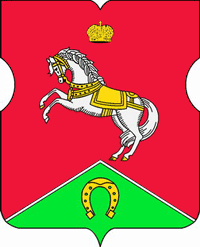 СОВЕТ ДЕПУТАТОВмуниципального округаКОНЬКОВОРЕШЕНИЕ  28.09.2021		      7/9       ______________№________________В соответствии с пунктом 5 части 2 статьи 1 Закона города Москвы от 11 июля 2012 года № 39 «О наделении органов местного самоуправления муниципальных округов в городе Москве отдельными полномочиями города Москвы», постановлением Правительства Москвы от 2 июля 2013 года № 428-ПП «О порядке установки ограждений на придомовых территориях в городе Москве», рассмотрев обращение уполномоченных лиц (вх. от 24.09.2021 № 02-12-53/21)Советом депутатов принято решение:1. Согласовать установку ограждающих устройств (автоматических откатных шлагбаумов с электромеханическим приводом) на придомовой территории многоквартирного дома по адресу: г. Москва, ул. Бутлерова, дом 6 согласно проекту. (Приложение)2. Направить настоящее решение в Департамент территориальных органов исполнительной власти города Москвы, в управу района Коньково города Москвы и лицу, уполномоченному на представление интересов собственников помещений в многоквартирном доме по вопросам, связанным с установкой ограждающего устройства и его демонтажем.3. Опубликовать настоящее решение в бюллетене «Московский муниципальный вестник», разместить на сайте органов местного самоуправления муниципального округа Коньково www.konkovo-moscow.ru.4. Контроль за исполнением настоящего решения возложить на главу муниципального округа Коньково Малахова С.В.Глава муниципального округа Коньково		                                    С.В. Малахов                     Приложение								                      к решению Совета Депутатов                     муниципального округа           Коньково                     от 28.09.2021 № 7/9Проект размещенияограждающих устройств (автоматических откатных шлагбаумов с электромеханическим приводом)на придомовой территории многоквартирного  дома по адресу: ул. Бутлерова дом 6_____________________________________________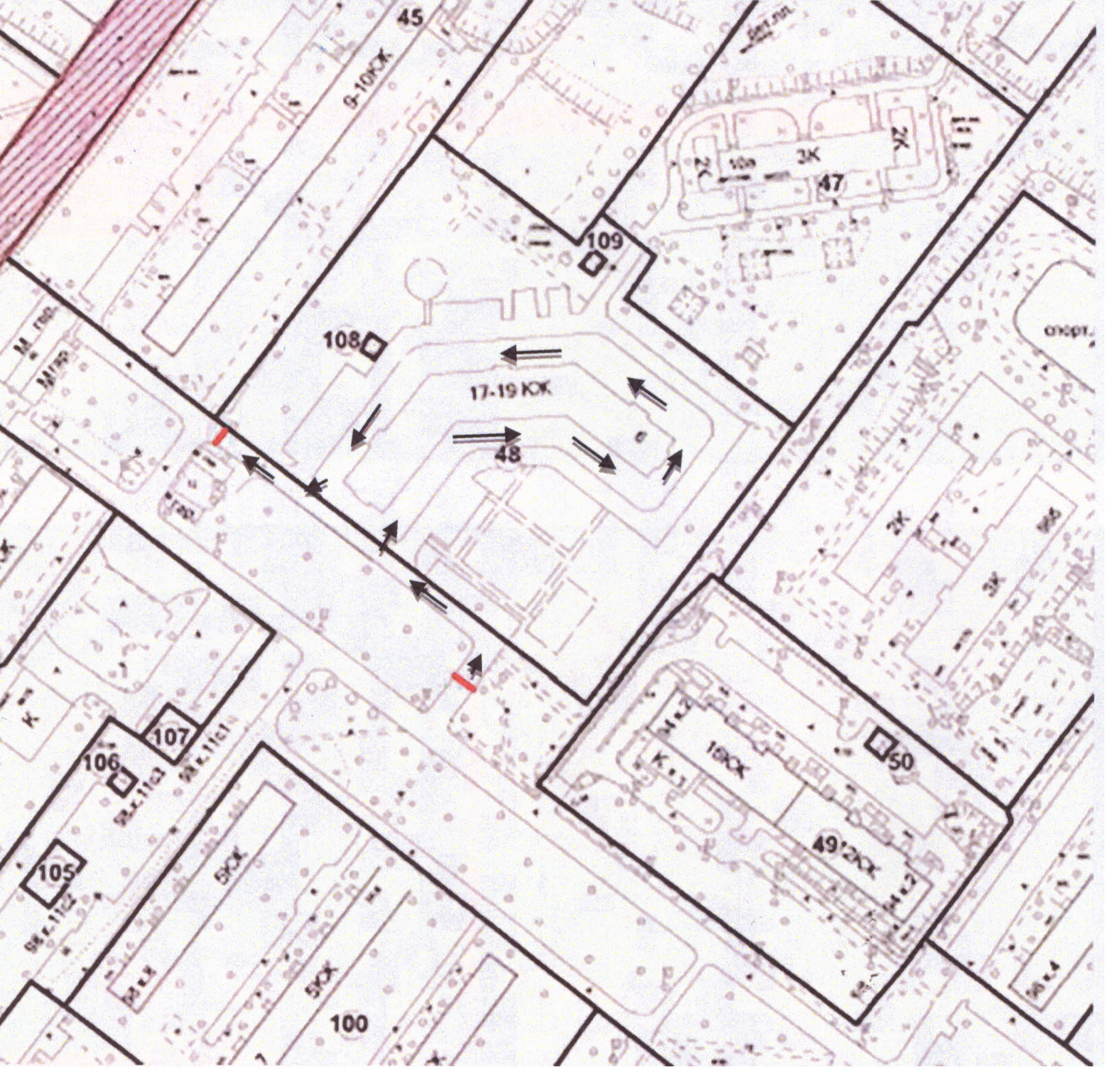                - автоматический откатной шлагбаум с электромеханическим приводом                    - Границы придомовой территории, согласно утвержденному проекту   межевания (Распоряжение ДГИ Москвы от 14.11.2017 г. №38405)Вид ограждающего устройства: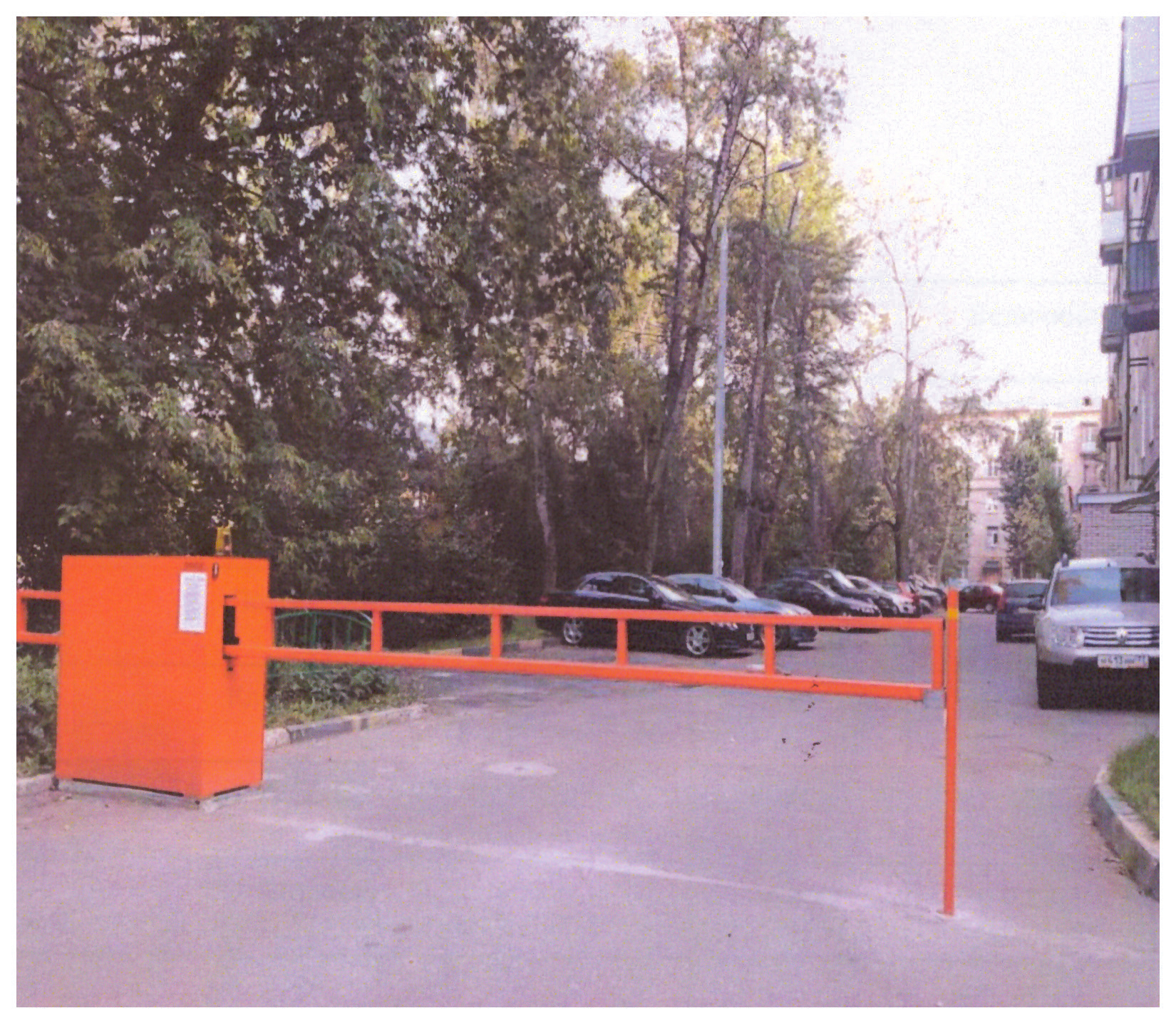 Тип шлагбаума: Автоматический откатной шлагбаум с электромеханическим приводомРазмеры шлагбаума: Тумба шлагбаума – 1100х4000х1000 Длина стрелы шлагбаума - 4 000 ммПриемная стойка – 80х40х3О согласовании установки ограждающих устройств на придомовой территории многоквартирного дома по адресу: г. Москва, ул. Бутлерова дом 6